CỘNG HÒA XÃ HỘI CHỦ NGHĨA VIỆT NAMĐộc lập - Tự do - Hạnh phúcPHIẾU ĐĂNG KÝ XÉT TUYỂN VÀO HỌC ĐẠI HỌC 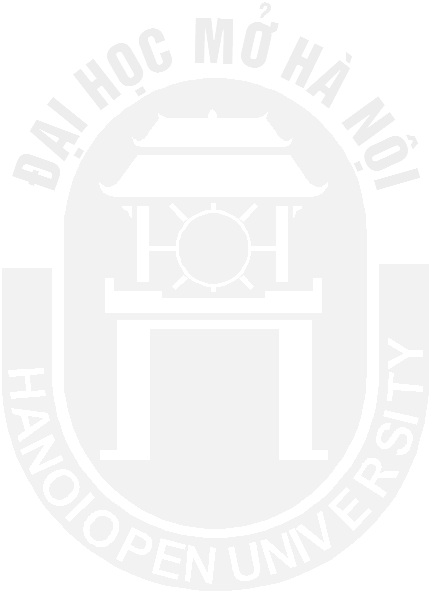                                     Ngành học:……………………………………..Hình thức đào tạo: Từ xa truyền thống □; Từ xa trực tuyến □Địa điểm học tập:………………………………………………………………I - PHẦN BẢN THÂNHọ và tên: ……………………………………….…………Giới tính: Nam : □ / Nữ : □ Họ và tên theo Giấy khai sinh: …………………………….(Sinh viên phải khai họ và tên chính xác theo Giấy khai sinh) Ngày sinh:……/.……./…….. Ngày sinh theo Giấy khai sinh:…./.…./…...Nơi sinh:	…..(Sinh viên phải khai ngày sinh chính xác theo Giấy khai sinh) Số CMTND/CCCD: …………………….…Dân tộc:……...………….Tôn giáo:	……………..........Hộ khẩu thường trú:	..Địa chỉ liên lạc: 	Email:……………………………………....ĐT cố định:……….……..Di động:	Nơi làm việc (nếu có):	..Ngày kết nạp Đảng viên (nếu có):……………….Hiện đang là đối tượng:     Công an □     Bộ đội □QUÁ TRÌNH HỌC TẬP VÀ LÀM VIỆC(Ghi từ năm bắt đầu học THPT, BTTH, hoặc TCCN….)II - PHẦN GIA ĐÌNHHọ và tên cha:.................................................................. ...........Năm sinh:….....……………...................Nơi ở:	Nghề nghiệp:	Họ và tên mẹ:	Năm sinh:	Nơi ở:	Nghề nghiệp:	Họ và tên vợ (hoặc chồng):	Năm sinh:	Nơi ở:	Nghề nghiệp:	        Tôi xin cam đoan những nội dung khai trên đây là đúng sự thật. Nếu sai tôi xin chịu hoàn toàntrách nhiệm trước pháp luật.Phần ghi của trường Đại học Mở Hà Nội          CÁN BỘ THẨM ĐỊNH              (Ký và ghi rõ họ tên)NHỮNG ĐIỀU CẦN BIẾT KHI LÀM HỒ SƠ1/ Ngành đào tạo: Các ngành:	             			                  Trong đó đào tạo trực tuyến các ngành: Luật Luật Kinh tế						Quản trị kinh doanh				Kế toánTài chính - Ngân hàng						Ngôn ngữ Anh	Ngôn ngữ Trung Quốc		Công nghệ thông tinCông nghệ Kỹ thuật điện tử, truyền thông	Quản trị dịch vụ Du lịch và lữ hành	2/ Hình thức tuyển sinh:-  Xét tuyển theo hồ sơ, văn bằng không tổ chức thi tuyển.-  Người học khai 02 bộ hồ sơ theo mẫu và nộp về Trường Đại học Mở Hà Nội hoặc các Trạm đào tạo từ xa (có thể gửi qua bưu điện), mỗi bộ gồm: + Phiếu đăng ký xét tuyển có xác nhận của chính quyền địa phương hoặc cơ quan đang công tác. Tải mẫu phiếu đăng ký tại trang thông tin điện tử của Trường: https://tuyensinh.hou.edu.vn+ Bản sao công chứng văn bằng cao nhất đã có (tính đến bằng Đại học); (Đối với những sinh viên có bằng tốt nghiệp tại các trường trong nước liên kết với nước ngoài hoặc các trường ở nước ngoài phải được công nhận giá trị văn bằng của Bộ GD&ĐT hoặc cơ quan nhà nước khác được phép công nhận giá trị văn bằng. Đối với bằng Trung cấp nghề nộp kèm bản sao THPT hoặc bảng điểm có môn văn hóa); + Bản sao công chứng giấy Chứng minh nhân dân hoặc Thẻ căn cước công dân; + Bản sao công chứng văn bằng Lý luận Chính trị (nếu có) (không nộp bản chính);+ 02 ảnh 3x4 ghi rõ họ tên, ngày sinh, nơi sinh (không kể ảnh dán trên phiếu đăng ký);Chú ý:  Các bản sao yêu cầu công chứng trên khổ giấy A4. Sau khi được xét tuyển vào học, không trả lại hồ sơ. 3/ Phương thức học tập  - Sau khi nhận giấy báo nhập học, người học căn cứ nội dung trên giấy báo đến làm thủ tục nhập học, nhận lịch học, lịch thi và học liệu (kế hoạch theo từng đợt học). - Chương trình đào tạo là chương trình đào tạo đại học như hệ chính quy cùng chuyên ngành. - Thời gian đào tạo tùy thuộc vào trình độ của người học khi nhập học (căn cứ văn bằng cao nhất). - Sinh viên tự học thông qua học liệu, giáo trình hoặc học liệu điện tử (cung cấp qua tài khoản truy cập  mạng Internet), được nghe giảng viên hướng dẫn ôn tập, giải đáp thắc mắc theo kế hoạch của nhà trường (trao đổi với giảng viên và cố vấn học tập nếu học theo hình thức E-Learning). - Sinh viên phải làm bài kiểm tra điều kiện trên lớp cho tất cả các môn học (do giáo viên chuyên môn đảm nhiệm). - Đối với phương thức E-Learning, đánh giá chuyên cần của sinh viên căn cứ theo thời lượng truy cập học trên mạng (cùng nội dung và khối lượng).4/ Kinh phí (thu khi nhập học)	    - Lệ phí xét tuyển: 100.000đ/ hồ sơ     - Học phí, học liệu: 340.000đ/ tín chỉ (Số lượng tín chỉ cho từng ngành học từ 142 đến 152 tín chỉ)Nộp học phí khi làm thủ tục nhập học và theo từng đợt học.5/ Nơi nhận hồ sơ: -  Trường Đại học Mở Hà Nội  - B101 Nguyễn Hiền, Bách Khoa, Hai Bà Trưng, Hà Nội+ Trung tâm Phát triển Đào tạo (Phòng A1.1)Điện thoại: 024.38682982 -  024.38681855       Email: ttptdt@hou.edu.vn+ Trung tâm Đào tạo E-learning (Phòng A3.3 - Nhà A): Nhận hồ sơ đăng ký học trực tuyếnHotline: 024.36231058 (Hà Nội),  028.38404452 (TP. HCM) Email: info@ehou.edu.vn   -  Website: tuyensinh.ehou.edu.vn-   Trung tâm Đại học Mở HN tại Đà Nẵng: 295 Nguyễn Tất Thành, Q. Hải Châu, TP. Đà Nẵng-  Các Trạm ĐTTX của Trường Đại học Mở Hà Nội đặt tại các địa phương.Văn bằng đã tốt nghiệpNăm/tháng tốt nghiệpCơ sở cấpChuyên ngành đào tạo từ TC trở lên/Chứng chỉSH bằngSố vào sổTên trường lớp 12Mã trường THPT lớp 12Học lực lớp 12   THPT   THBT   TC Nghề   TC   CĐ Nghề   CĐ   ĐH   ThS   TS   TCCT   CCCT Chứng chỉ                 ngoại ngữNgày, tháng,nămHọc tậphoặc làm việc gìỞ đâuThành tích học vàlàm việcXÁC NHẬN CỦA CHÍNH QUYỀN ĐỊA PHƯƠNGHOẶC CƠ QUAN ĐANG CÔNG TÁC    ……….………,ngày.….tháng ……năm…..…                          NGƯỜI KHAI                        (Ký và ghi rõ họ tên)